Sazometná neděleCílem pracovního listu je přinést žákům informace o druhé ze šesti postních nedělí.Sazometná neděle  ________________________________________________________Vysvětli na podkladě informací z videa, proč se druhé postní neděli říká Sazometná nebo Černá či Pražná.Sazometná neděle…………………………………………………………………………………………..……..……………………………………………………………………………………………………………….……………….……………………………………………………………………………………………………Černá neděle…………………………………………………………………………………………..……..……………………………………………………………………………………………………………….……………….……………………………………………………………………………………………………Pražná neděle…………………………………………………………………………………………..……..……………………………………………………………………………………………………………….……………….……………………………………………………………………………………………………Několik pojmenování mají také další postní neděle. Spoj správné dvojice:Růžová							KvětnáSmrtná							LiščíČerná								DružebnáPalmová							Smrtelná 		 Přečti si informace o postním jídle „pražmo“. Na volné řádky sepiš v sešti bodech postup přípravy tohoto pokrmu:V postní době před Velikonocemi si naši předci dopřávali pokrm „pražmo“. Šlo 
o nasucho opražené naklíčené obilí – pšenici, žito, špaldu nebo oves. Pražmo můžete do svého jarního jídelníčku zařadit i vy, potřebujete k tomu sehnat neobroušená zrna v bio kvalitě. Počítejte s tím, že obilí klíčí déle než hrách.Vezměte si například neobroušená zrna pšenice, která propláchněte vodou a poté celá zalijte studenou vodou. Vodu každých 12–24 hodin pečlivě měňte a zhruba za tři dny vám začne pšenice klíčit.Čerstvé klíčky z obilek, které by se pražením znehodnotily, naši předkové olámali a dávali je do polévek, salátů nebo kaší. Zbytek obiloviny pak nasucho opekli na pánvi a poté jej smíchali s vařeným zelím a osmaženou cibulkou a dochutili solí a kmínem.…………………………………………………………………………………………..……..……………………………………………………………………………………………………………….……………….………………………………………………………………………………………………………………………………………………………………………………………………..……..……………………………………………………………………………………………………………….……………….……………………………………………………………………………………………………Co jsem se touto aktivitou naučil/a:………………………………………………………………………………………………………………………………………………………………………………………………………………………………………………………………………………………………………………………………………………………………………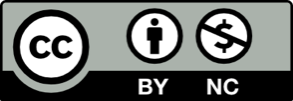 